2020 HOSA Virtual SAM
Break Out Notes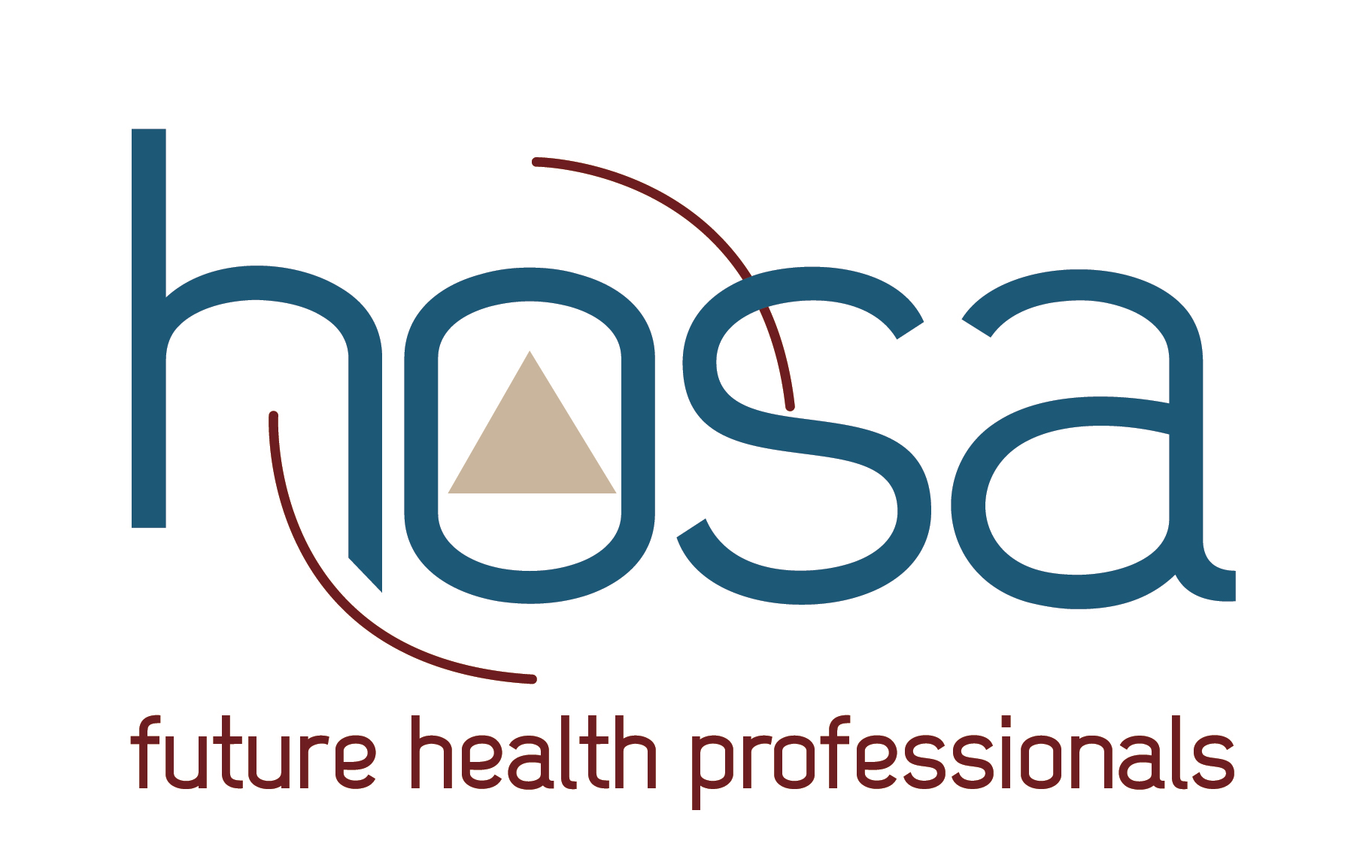 What support does HOSA need to provide chapter advisors to help HOSA members develop leadership skills valued by the health industry?Training for Members: Use state officers to train the rest of membership. Often at WLA, the participants learn the content and then bring that back and implement at the state level – there was concern how much of that could happen this year with the GLAShare the trainings other state officer groups have done with other states? Value in sharing leadership trainings across states – how to facilitate Officers planning monthly webinars on given topics that are live and then posted online after (how to recruit, fundraising ideas, leadership, how to run chapter meetings, etc.). Need to provide something monthly to members between FLC and SLC especiallyNational needs to provide a “one-pager of sorts of the key leadership content areas that relate to the health professions so that chapters know where to focus trainingStates willing to pay for some kind of leadership training available to everyone!Need a series of webinars from the HOSA 100 members about tips for getting into healthcare, what best help students in interviews, tips for success, what I learned, what I know, type of info  Create a national FLC and local members can plug in as ableRequesting increased leadership training for Chapter Officers (main focus on international and state officers); Shelly shared link that her state officers have done  https://www.youtube.com/channel/UCxtLbcO9ziici6DVxRc9PUQ?view_as=subscriberState Officer’s Program of Work – focuses on all HOSA core values; asking partners what leadership skills are in the forefront right now and focus on thatTraining for Local Advisors: Want the TALL program moved to a Train the Trainer model that can be given to State Advisors who can then implement with their local advisors. The content is created, need to get it to more people!  States are losing advisors who need the content/training, don’t get accepted into TALL, and the state advisors don’t have time to put the training togetherWant something they can use during FLC for their advisors, but then could also be broken up into monthly segments for their local advisorsState Advisors felt a guide is needed for them – how to implement HOSA in the virtual worldAdditional HOSA On-Demand Learning ResourcesProfessional Development - How HOSA Events could be used in curriculum - she developed a PPT and distributes to her local advisors.Curriculum Enhancements:Short videos (10 minutes or less) that can be used as “bell-ringers” at the beginning of class and may or may not have applicable interactive work led by the advisor afterwards.  Ideas include health professionals talking about a day in the life at work, what they wish they knew in school, etc.  TN HOSA is collaborating with Vanderbilt Hospital to do these.  MD HOSA is coordinating with Capt. Thomas Pryor and the USPHS for similar pre-recorded videos and live chats.  Videos could also teach leadership skills present by national officers, alumni, HOSA staff, etc. HOSA has better capability of producing more professional recordings than the Chartered Association.Mini lessons on how to incorporate soft skills which could be used during the HOSA meeting and pre-built activities for higher-order thinking, problem-solving skills that are health-related.  Examples reading charts or data are essential skills for medical professionals. (Materials like this exist within ACTE realm, just not specific to health!)Employability skills are top priority; using CE to meet the standards is really helpfulInterprofessional Teamwork CE Piloted event Brock; focus on response from CE was “outside of scope”; questioned about how to duplicate in other facilities if did not have med school support https://sdhosa.org/health-care-team-event/Critical Access Hospital - Lead curriculum - packet of note cards with leadership scenarios. This could be adopted to HOSA and role play could be used with high schooler/HOSA chapter scenarios. "How do you react to scenarios?"Students are missing out on the excitement while watching the classroom resources.  More ideas are needed on how to get the students engaged through “live” interaction.  Suggestion was made to contact the HOSA Executive Council members so they could virtually join a local chapter meeting if their schedules permit.  The same could be accomplished with the State Officer Teams virtually visiting the meetings and doing some ice breakers.  Have State Officer team do virtual meeting visits.  This is working very well for one state that is already doing itIdeas for EngagementWeekly newsletters - building connections with local advisors. Also, has the added benefit of letting them know what is happening at the state and national level. If they invest 5 minutes each week, they will be better prepared.Leadership Training - every OH HOSA member receives leadership training virtually thru the fall conferenceVirtual Advisor Conference - notebooks/materials, webinar, and a 3-hour trainingState Officers conduct Zoom meetings8 statewide committees - hosted by State Officers but led by a local member. Topics include: membership recruitment PSCMiddle SchoolImproved conferences bylawsHosting a "Welcome Back Rally"Partnered with other states to conduct State Officer TrainingHealthy Communities - rural communities are in need of leaders. The leadership ratio in rural communities is 1 in 8.Anatomage Tournament - involving every college in state. Prizes to top HOSA competitorsLeadership Initiatives - Nigerian webinar (done at last year SAM) where a student helps diagnose a Nigerian patient. They are also the platinum sponsor for OH HOSA."Caught You Caring" cards - distributed when exceptional behavior is witnessedSuggestions and CommentsLoom is an easy and free screen recorder where recordings can be made and sent directly to the advisors or students.  Eliminates the need to send a link to get the recording.Concerns over liability issue with the AT-Large chapter: who is responsible? Are they covered as the state advisor if they are leading it? How is travel supervised if that is allowed? Etc. States/National HOSA helping chapters and students meet by paying for professional Zoom accounts.   All CTSOs coming together to each provide part of the leadership training that can then be used in all CTSO fall conferences 